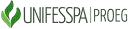 UNIVERSIDADE FEDERAL DO SUL E SUDESTE DO PARÁPRÓ-REITORIA DE ENSINO DE GRADUAÇÃO -PROEGDIRETORIA DE PLANEJAMENTO E PROGRAMAS EDUCACIONAIS - DPPEDDIVISÃO DE PROJETOS EDUCACIONAIS - DIPEANEXO IV – RESULTADO FINAL DA SELEÇÃO DOS MONITORESInstituto/Faculdade:  	    __________Curso: ___________________________________________________________________________  Disciplina: ______________ 	__ 	       __________    Professor Orientador Monitoria:_____________________________________         ______________ O resultado final da seleção foi descrito nas tabelas abaixo:  Tabela 1: Lista dos candidatos aprovados para monitoria remunerada Tabela 2: Lista dos candidatos aprovados para monitoria voluntária Caso algum discente classificado não assuma o professor orientador deverá chamar o próximo discente aprovado, obedecendo-se à ordem de classificação e o critério dos candidatos preferenciais.                             , de                   de 2024.____________________________                     ___________________________                        Coordenador do Processo de Seleção              Auxiliar do Processo de SeleçãoPROGRAMA MONITORIA – EDITAL 02/2024-PROEGClassificação Nome do candidato Nota Situação (Reprovado/aprovado/ classificado)      1º      2º      3º      4º Classificação Nome do candidato Nota Situação (Reprovado/aprovado/ classificado)      1º      2º      3º      4º 